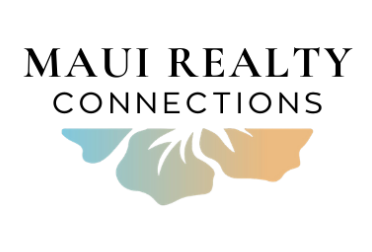 New Agent Quick Start links and PasswordAgent Portal: www.mauirealtyconnections.com Password: maui808 *Please note that you can use the agent portal to access all company websites and toolsThe box: maui.account.box.com/login The Box Login: Your email address Password: You will be prompted to set your own password once you loginBrokermint: Brokermint.com You will be issued your login upon your first listing or sale transactionTrello: Trello.com You will receive an invite to sign upCanva: Canva.com Username: mauirealtyconnections@gmail.com	Password: Billy2011*!* Once logged in click on Dream Team which is located on the lower left side of the screen. This will take you to the company designs.